Instagram-канал из Республики Алтай в числе лучших мультимедийных проектов о переписи населения  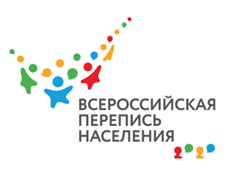 Завершился отбор работ конкурса мультимедийных проектов о Всероссийской переписи населения. Его участниками стали блогеры и представители онлайн-проектов, не имеющих лицензии СМИ. Из десятков претендентов жюри выбрало девять проектов, в том числе Instagram-канал из Горно-Алтайска @gornoaltayskinfo.Теперь авторы  получат финансирование  для реализации своих идей. Впереди самое сложное и интересное — воплотить задуманное в жизнь, написать текст, записать звук, снять видео, всё правильно оформить и выпустить. Тематика должна быть связана с переписью населения: история переписи, статистика, известные личности, современные цифровые технологии. После реализации проектов, жюри распределит призы. Самый лучший получит 30 тысяч рублей, приз за второе место — 20 тысяч, а за третье — 10 тысяч. Имена победителей будут названы к концу января. Полный список получателей премий опубликован на официальном сайте Всероссийской переписи населения: https://www.strana2020.ru/novosti/zavershilsya-otbor-rabot-konkursa-multimediynykh-proektov-o-vserossiyskoy-perepisi-naseleniya/. Всероссийская перепись населения пройдет в апреле 2021 года, на труднодоступных территориях страны она началась в октябре. Впервые переписчики будут использовать для сбора данных планшетные компьютеры отечественного производства. Любой житель России сможет пройти перепись онлайн на сайте или в мобильном приложении Госуслуг.  Алтайкрайстат#перепись  #ВПН2020  #переписьнаселения  #перепись2021 #непотерятьчеловека 